  Муниципальное бюджетное дошкольное образовательное учреждение 					       д/с « Солнышко»Консультация для педагогов на тему		«Инновационные  педагогические 	технологии в системе дошкольного 	образования в разных направлениях»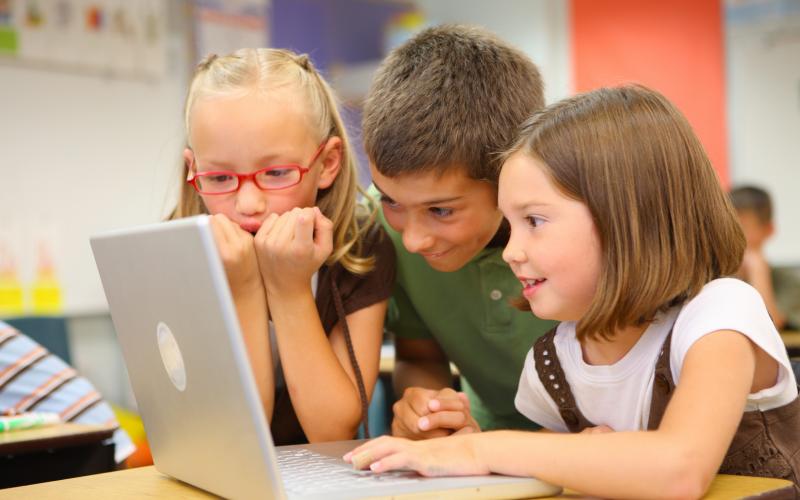 										Подготовила воспитатель		Чистякова О.В.10.03.2022г.Слайд 1Современный педагог -это тот, кто постоянно развивается, самообразовывается, ищет новые пути развития и образования детей. Всё это становится возможным благодаря его активной позиции и творческой составляющей.В современных условиях педагог, прежде всего, исследователь, обладающий высоким уровнем педагогического мастерства, научным психолого-педагогическим мышлением, развитой педагогической интуицией, критическим анализом, разумным использованием передового педагогического опыта, а также, потребностью в профессиональном самовоспитании.Отсюда следует, что качественно осуществлять воспитательно-образовательный процесс может только педагог, постоянно повышающий уровень своего профессионального мастерства, способный к внедрению инноваций.Слайд 2Внедрение инноваций в работу дошкольного учреждения является важным условием реформирования и совершенствования системы дошкольного образования. Развитие детского сада не может осуществляться через освоение нововведений, новшеств, при этом содержание образования должно ориентироваться на индивидуальность каждого ребёнка, его личностный рост, развитие способностей (К. Ю. Белая, А. Г. Асмолов и др.). А воспитать творческую, самодостаточную личность может только талантливый педагог, идущий по пути самосовершенствования и саморазвития.Понятие « инновация » применительно к педагогическому процессу, означает введение нового в цели, содержание, методы и формы обучения и воспитания, организацию совместной деятельности воспитателя и воспитанника.Целью инновационной деятельности является качественное изменение личности воспитуемого по сравнению с традиционной системой. 		Основные цели инновационной деятельности:развитие умения мотивировать действия; самостоятельно ориентироваться в получаемой информации; формирование творческого нешаблонного мышления; развитие детей за счет максимального раскрытия их природных способностей, используя новейшие достижения науки и практики. Задачи: развитие	индивидуальности	воспитанников;развитие	инициативности	детей, их	самостоятельности, 
способности к творческому	самовыражению; повышение любознательности и интереса исследовательской деятельности;стимулирование различных видов активности воспитанников (игровой, познавательной	и т.д.);
повышение  интеллектуального	уровня детей; развитие креативности и нестандартности мышления.Слайд 3Технология – это в свою очередь, совокупность различных приёмов, которые применяются в том или ином деле, ремесле или искусстве. Таким образом, инновационные технологии в ДОУ направлены на создание современных компонентов и приёмов, основной целью которых является модернизация образовательного процесса.Слайд 4Современные образовательные технологии.Среди инноваций стоит отметить современные образовательные технологии, используемые в практике дошкольных образовательных учреждений  – здоровьесберегающие технологии; – технологии проектной деятельности;– технология исследовательской деятельности; – информационно-коммуникационные технологии; – личностно-ориентированные технологии;– технология портфолио дошкольника;– игровая технология; – технология «ТРИЗ».Рассмотрим вкратце сущность каждой технологии, что они из себя представляют и какие цели преследуют.Здоровьесберегающие технологии. Цель : предоставление ребёнку возможности сохранять здоровье, развивать необходимые знания и навыки для формирования основ ведения здорового образа жизни.Технологии проектной деятельности. Цель :развивать и обогащать общественный и личный опыт путем включения детей в сферу межличностного взаимодействия в процессе реализации какого-либо проекта. Педагоги, которые активно используют проектные технологии в воспитании и обучении дошкольников, единогласно отмечают, что организованная ,таким образом совместная деятельность позволяет им лучше узнать своих подопечных, а также проникать во внутренний мир ребёнка.Технология исследовательской деятельности. Цель :сформировать основные навыки детей дошкольного возраста к исследовательскому типу мышления. Исследования проводятся на различные интересующие детей темы с активным использованием опытно-экспериментальной деятельности, позволяющей ребёнку лучше понять явления и процессы окружающей действительности.Информационно-коммуникативные технологии.Цель:использовании ИКТ в образовательной деятельности ДОО, является, повышение качества образования через активное внедрение в воспитательно-образовательный процесс информационных технологий.Мир, в котором развивается современный ребёнок, коренным образом отличается от мира, в котором выросли его родители. Это предъявляет качественно новые требования к дошкольному воспитанию как первому звену непрерывного образования: образования с использованием современных информационных технологий (компьютер, интерактивная доска, планшет и др.).Личностно-ориентированные технологии. Цель :«заложить в ребёнке механизмы самореализации, саморазвития, адаптации, саморегуляции, самозащиты, самовоспитания и другие необходимые для становления личностного образа.Личностно-ориентированные технологии ставят личность ребёнка в центр всей системы дошкольного образования, которая заключается в обеспечении комфортных условий в семье и ДОУ для реализации имеющихся природных потенциалов ребёнка. Личностно-ориентированная технология реализуется в развивающей предметно-пространственной среде, которая отвечает требованиям содержания новых образовательных программ, соответствующих ФГОС ДО.Технология портфолио дошкольника . Цель: использование данной технологии заключается в сборе всех достижений субъекта воспитательно-образовательного процесса в единое целое и представление таким образом тенденции результатов образования. Игровые технологии.Цель: развитие интеллектуальных способностей детей.Не менять ребёнка и не переделывать его, не учить его каким-то специальным поведенческим навыкам, а дать возможность «прожить» в игре волнующие его ситуации при полном внимании и сопереживании взрослого. Игровые технологии являются основой всего дошкольного образования. В свете федерального государственного образовательного стандарта личность ребенка выносится на первый план, и теперь все дошкольное детство должно быть посвящено игре. В данном контексте игры имеют много познавательных, обучающих функций. В саду часто используются всевозможные дидактические, сюжетно-ролевые, подвижные, народные игры. В целом, игровые технологии, используемые в ДОУ, можно разделить на следующие группы:– игры, помогающие отличать характерные черты объектов;– игры, помогающие обобщать объекты по определенным признакам; – игровые технологии, обучающие ребёнка отделять фантазию от реальности; – игры, воспитывающие общение в команде, развивающие физические качества. Технология «ТРИЗ»  (теорию решения изобретательских задач)Цель:развитие таких качеств мышления, как гибкость, мобильность, системность, диалектика; поисковая деятельность, стремление к новизне; речевое и творческое воображениеТРИЗ преподносит сложный материал в легкой и доступной форме для ребёнка. Дети познают мир через сказки и повседневные ситуации.  Основная задача использования технологии ТРИЗ в дошкольном возрасте — внушить ребёнку радость и желание к творческим открытиям.Технология «Лэпбук»Цель:  развитие  у детей дошкольного возраста познавательной активности и развития самостоятельности ,творчества, познания и исследования нового, повторение и закрепление изученного, систематизация знаний . Лэпбук является результатом совместной деятельности педагога и детей. В нём собирается материал по конкретной теме. Этот метод предоставляет ребёнку возможность самому проводить ознакомление с наглядным материалом — он решает, как взаимодействовать с лэпбуком, складывает и открывает определённые детали по своему желанию. Такая интерактивная папка часто используется на завершающем этапе проектной деятельности. Технология проблемного обученияЦель: организация взаимодействия с воспитанниками, которая предполагает создание под руководством педагога проблемных вопросов, задач, ситуаций и активную самостоятельную деятельность детей по их разрешению.При проблемном обучении деятельность педагога изменяется коренным образом: он не преподносит детям знания и истины в готовом виде, а учит их видеть и решать новые проблемы, открывать новые знания.  Технология мнемотехника. Цель: обучение мнемотехнике - развитие памяти, мышления, воображения, внимания, которые тесно связаны с полноценным развитием речи. Создать условия для повышения речевой активности детей старшего дошкольного возрастаМнемотехника для дошкольников как раз помогает упростить процесс запоминания, развить ассоциативное мышление и воображение, повысить внимательность. Более того приемы мнемотехники в результате грамотной работы воспитателя приводят к обогащению словарного запаса и формированию связной речи. Приёмы мнемотехники облегчают запоминание у детей и увеличивают объём памяти путём образования дополнительных ассоциаций.Технология разноуровневого обученияЦель : обеспечить усвоение учебного материала каждым воспитанником в зоне его ближайшего развития на основе особенностей его субъектного опыта.Это педагогическая технология организации процесса, в рамках которого предполагается разный уровень усвоения учебного материала, то есть глубина и сложность одного и того же учебного материала различна в группах уровня А,Б, C, что даёт возможность каждому воспитаннику овладевать учебным материалом на разном уровне (А, В, С), но не ниже базового, в зависимости от способностей и индивидуальных особенностей личности каждого воспитанника.Технология «Модель трёх вопросов»Цель :создание условий для развития самостоятельной деятельности детей, их познавательной активности в соответствии с их возрастными и индивидуальными особенностями и склонностями.Накануне новой лексической темы педагог начинает обсуждение с детьми. Что они знают и что хотят узнать по этой теме? Педагог просто ведет разговор в виде познавательной беседы. Все вместе дети отвечают на 3 основных вопроса:1. Что мы знаем про это?2. Что хотим узнать?3. Что надо сделать, чтобы это узнать?Все ответы, идеи детей педагог фиксирует наглядно, записывает печатными буквами на доске  или фиксирует идеи детей схематично, знаками. Возле каждой записанной идеи ставится имя ее автора (имя ребёнка). Получается своего рода наглядный план работы над темой.Заполненная таким образом, «Модель трёх вопросов» вывешивается в приёмной, там, где ее хорошо видят родители. В этом случае взрослые невольно продолжат разговор с детьми дома — будут спрашивать, подсказывать, вместе посмотрят нужные книги или телепередачи. Таким простым образом взрослые будут включены в образовательный процесс.Технология «путешествие по «реке времени» Цель: развивитие целостного восприятия мира, логического мышления, устанавление  причинно-следственных связей, последовательность развития мира по каждому направлению. Технология носит инновационный характер, т.к. в системе работы используются нетрадиционные методы и способы развития познавательной активности и исследовательской деятельности детей: работа с пособием-панно «река времени», рассказ и обсуждение подкрепляется не только иллюстрациями, но и реальными старинными вещами, которые можно исследовать, попробовать в действии. Занимаясь исследовательской деятельностью, ребёнок не только овладевает практическими навыками использования вещей, но и узнаёт их историю, расширяет кругозор, развивает зрительную память и воображение, приучается творчески мыслить, анализировать и обобщать.Технология « Коллекционирования» Цель :развитие познавательной активности (интерес и деятельность) детей дошкольного возраста посредством создания коллекций. Детское коллекционирование -это целенаправленное собирательство разнообразных предметов, объединённых по определённым признакам и представляющих познавательную или художественную ценность. Ценность же коллекционирования в том, что оно развивает познавательную активность ребёнка. Приобщает его к исследовательской деятельности, расширяет кругозор. Технология « Клубный час» Цель: поддержка детской инициативы.Клубный час» заключается в том, что дети могут в течение одного часа перемещаться по всему зданию детского сада, соблюдая определённые правила. В процессе него дети включаются в различные виды деятельности, которые организуют педагоги ДОУ. Причём, чем заняться, дети выбирают сами. По звонку колокольчика дошкольники возвращаются в группу. Поэтому каждую пятницу дети под незримым контролем взрослых отправляются в «свободное плавание» по территории детского сада и в разных помещениях выбирают что-то интересное для себя, сами организовывают свою деятельность. «Капитаны»- воспитатели, музыкальный руководитель, педагог-психолог помогают им ориентироваться и найти себе занятие по душе: рисовать или лепить, конструировать или слушать музыку, играть в подвижные		игры	или	читать.
Ведь ребята должны стремиться к главной цели такого «плавания» — научиться постепенно планировать свои действия и саморегулировать поведение. Технология  « Буккроссинг» Цель :повышение интереса к чтению, повышение интереса к книгам, традициям семейного чтения.Суть этого понятия проста – это «книговорот» («движение книг» от человека к человеку).Родитель, ребёнок или педагог – любой желающий может взять понравившуюся книгу, а взамен оставить какую-либо свою, главное, чтобы количество  книг в библиотеке не уменьшалось.
Благодаря этой технологии  у детей расширяется  кругозор, увеличиваетя  словарный запас, формируется связная речь. У ребят возникает ежедневная потребность в использовании художественной литературы.   Происходит возрождение семейных традиций чтения в кругу семьи.  Технология  « Путешествие по карте»Цель : обеспечение условий для развития у детей дошкольного возраста естественнонаучных представлений об окружающем мире, формирование целостной картины мира. Достоинства технологии:1. Даёт детям реальные представления о различных сторонах изучаемого объекта, о его взаимоотношениях с другими объектами и со средой обитания.2. Идёт обогащение памяти ребёнка, активизируются его мыслительные процессы, так как постоянно возникает необходимость совершать операции анализа, синтеза, сравнения, классификации, обобщения.3. Стимулирует развитие речи.4. Происходит формирование познавательной активности в процессе различных видов деятельности.5. Развиваются творческие способности, формируются трудовые навыки и укрепляется здоровье за счёт повышения общего уровня двигательной активности.Технология « Элементы реджио-педагогики»Цель: развитие индивидуальной личности ребёнка. Педагоги взаимодействуют с детьми, помогают им раскрыться, учат не сравнивать себя с другими и не пытаться соответствовать общим требованиям.Педагог и ребёнок – партнеры, которые взаимодействуют на равных. Педагог поощряет исследование различных тем, помогает в работе над детскими проектами, поддерживает, когда нужно найти решение проблемы.В Реджио-педагогике большое значение играет окружающая среда, а пространство группы называют третьим учителем. Предметно-пространственная среда стимулирует у ребёнка развитие интереса к миру растений и животных, искусству, технике.Чтобы ребёнок мог себя проявить наиболее активно, для него создается особая среда, которая способствует проявлению любознательности ребенка и состоит из:материалов (краски, бумага, ткани, проволока, природные материалы: растения, песок, глина, цветы, семена и даже мусор);предметов и инструментов (различные игрушки, конструкторы, музыкальные инструменты, книги, карандаши и кисточки, пуговицы, различные костюмы, увеличительные лупы и т.д.);устройств (микроскоп, компьютер, проектор, фотоаппарат и пр.)Реджио-педагогика позволяет ребёнку проявить его любознательность, развивает творческий подход к любой деятельности, критическое мышление, саморегуляцию, умение работать в команде, уважать чужую позицию и многое другое. Это именно те навыки, которые наиболее полезны для человека в XXI веке.Технология«Гость группы» Цель: включить родителей в жизнь детского сада через предоставление широких возможностей для реализации их потребностей и интересов.Технология является одной из эффективных форм работы с семьями воспитанников, где родители не зрители, а активные участники. Такие встречи приносят много положительных эмоций, позволяют познакомить детей с разнообразными видами профессиональной деятельности взрослых, их увлечениями. Вносят в жизнь воспитанников радость от общения, а также прививают детям определенные культурные ценности.Сотрудничество такого рода оказывает положительное влияние на образовательный, воспитательный и развивающий процесс в целом, а также на всех участников образовательных отношений. Но кроме родителей ,также можно приглашать других гостей:сотрудников детского сада;выпускников детского сада;спортсменов;известных личностей – писателей, музыкантов;других родственников;сказочный или мультипликационный персонаж (кукла, человек в костюме) и т.п.Например, можно пригласить спортсмена и провести с детьми зарядку. Технология: «Метеостанция ( элемент экологического воспитания)»Цель: организация систематического наблюдения за погодой, повышение экологической культуры и грамотности.На уличной площадке располагается метеорологическое оборудование: флюгер, термометр, метеобудка, «ловец облаков», солнечные часы, линейка для измерения снежного покрова, термогигрометр, осадкомер, ветровой рукав.Вывод: Инновационная деятельность является находкой для современных педагогов ДОУ. Каждый воспитатель и ребёнок выступает в роли творца. Новые приёмы и методы воспитания, современные технологии обеспечивают саморазвитие личности ребёнка, а также профессиональную самореализацию педагогов.Важным отличием инновационной деятельности от традиционной является то, что воспитатель выполняет роль не наставника, а соучастника процесса и придерживается положения «не рядом, не над, а вместе». Тем самым ребёнок чувствует больше свободы, что побуждает к большей творческой активности. А также знание даётся воспитаннику не в готовом виде, как раньше, а добывается ребёнком самим в ходе своей исследовательской деятельности.